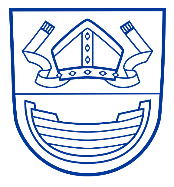 Ohjeet hakemuksen tekemiseksi:Täytä tämän lomakkeen kohdatLaadi esittelykirje aiheesta: Hengellinen matkani - miksi toivon pappisvirkaan vihkimystä Suomen ev.-lut. kirkossa (1-2 sivua).Laita liitteeksi: kopio pappisvirkaan kelpoistavasta tutkinnostaportfolio, joka sisältää CV:nLähetä lomake, esittelykirje ja liitteet viimeistään kaksi työpäivää ennen piispan tapaamista sähköpostitse piispan sihteeri Maritta Maunuselle maritta.maununen@evl.fi  ja notaari Aappo Laitiselle aappo.laitinen@evl.fi 
A. HenkilötiedotB. VokaatioC. Tapaamisaika piispan kanssaD. Pappisvirkaan kelpoistava tutkintoSukunimi: Entiset sukunimet: Etunimet (kutsumanimi ISOLLA):Syntymäaika- ja paikka:Osoite:Osoite:Puhelin (oma ja työ):Sähköposti:Erityisruokavalio (allergiat):Erityisruokavalio (allergiat):Työnantaja ja palvelusaika (muu työkokemus portfolion cv:ssä):Tutkinnon nimi:Opintojen aloittamis- ja päättymisajankohta:Opinnäytetyön aihe:Seurakuntaharjoittelu (missä seurakunnassa, milloin, ohjaaja, lyhyt kuvaus harjoittelusta):Hiippakunnalliseen palauteseminaariin sekä soveltuvuuskokeeseen osallistuminen:Muu merkittävä harjoittelu (missä, milloin, lyhyt kuvaus harjoittelusta): Muut opinnot / tutkinnot: